小学教法协会小学教法协会成立于2004年9月，是在校团委领导下的学生社团之一。小学教法协会是师范学院所特有的协会，是为了培养小学教育专业学生对教法知识的兴趣，以及提高他们对专业知识的掌握而成立的。在成长过程中，本社团始终坚持“学高为师，身正为范”的宗旨，并以“提高社员教学实践能力”为目标，有着专业性强、讲究教学教法技能的特点。“最好的教，就是让学生学会学：最好的学，就是让学生学会教。”身为小学教育师范生的我们都应该明白，要想成为一名优秀且光荣的人民教师，首先自身就应该有良好的文化素养，并应该清楚地知道如何去教才会让课堂的效率达到最大化。文化素养沉淀在大学文化课基础知识的学习，而后者则可以在我们社团的反复实践中得出。一个老师，如果不懂得如何去教授，不懂得如何让他的学生们去更好的理解，即使自己有很渊博很丰富的知识，也是无济于事。教学的方法有很多，可以是以语言传递为主，可以是以直接感知为主，可以是以实际训练为主的，更可以是以引导探究为主。但是这些知识是死的，而课堂是活的，每一堂课即使一个老师上了千遍万遍，每一遍都会有其不一样的滋味，我们所真正缺乏的就是这些我们在课堂上学不到的经验的交流。而在社团里，每一位成员思想的碰撞都会产生不一样的火花。实践出真知，再加上有丰富执教经验的老师们的指导，便可以让社团里的每一位同学都学到课上所学不到的珍宝。虽然我们现在还只是一株稚嫩的幼苗，但只要坚韧不拔，终会成为参天大树；虽然我们现在只是涓涓细流，但只要锲而不舍，终会拥抱大海;虽然我们现在只是一只雏鹰，但只要心存高远，终会占有蓝天。           我们小学教法协会或许还有很多不完善的地方，但是世间没有一样东西是完美的，或多或少都会有一些缺陷。只要我们努力，我们不放弃，明天一定会更加美好。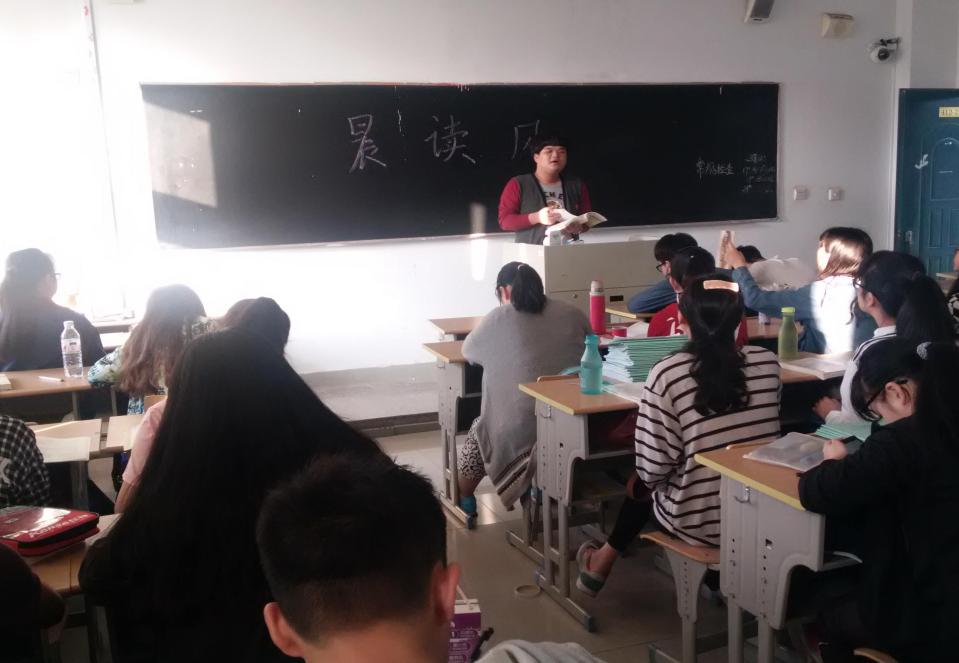 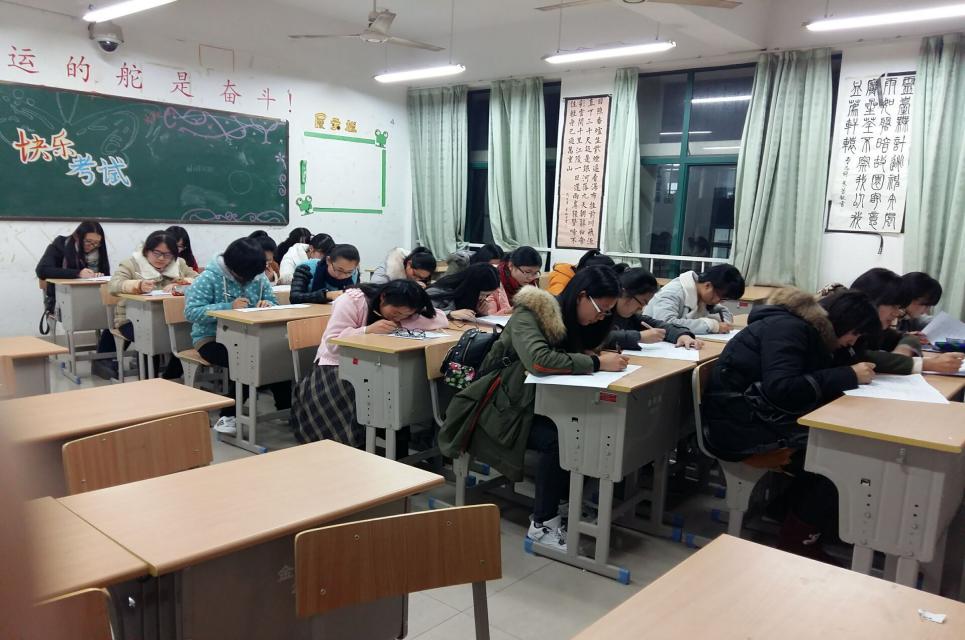 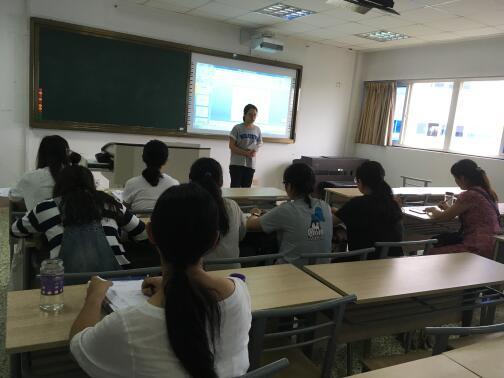 